FICHA DE DATOSCOLEGIO SAGRADO CORAZÓN DE  JESÚSFICHA DE DATOSCOLEGIO SAGRADO CORAZÓN DE  JESÚSFICHA DE DATOSCOLEGIO SAGRADO CORAZÓN DE  JESÚSFICHA DE DATOSCOLEGIO SAGRADO CORAZÓN DE  JESÚSFICHA DE DATOSCOLEGIO SAGRADO CORAZÓN DE  JESÚSFICHA DE DATOSCOLEGIO SAGRADO CORAZÓN DE  JESÚS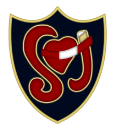 Ficha N°:Fecha:1.- DATOS DEL ESTUDIANTE1.- DATOS DEL ESTUDIANTE1.- DATOS DEL ESTUDIANTE1.- DATOS DEL ESTUDIANTE2.- DATOS DEL PADRE2.- DATOS DEL PADRE2.- DATOS DEL PADRE2.- DATOS DEL PADRE3.- DATOS DE LA MADRE3.- DATOS DE LA MADRE3.- DATOS DE LA MADRE3.- DATOS DE LA MADRE4.- DATOS DEL APODERADO4.- DATOS DEL APODERADO4.- DATOS DEL APODERADO4.- DATOS DEL APODERADOEN CASO DE EMERGENCIA:EN CASO DE EMERGENCIA:EN CASO DE EMERGENCIA:EN CASO DE EMERGENCIA:AUTORIZACIÓN DE TRATAMIENTO DE DATOSAUTORIZACIÓN DE TRATAMIENTO DE DATOSAUTORIZACIÓN DE TRATAMIENTO DE DATOSAUTORIZACIÓN DE TRATAMIENTO DE DATOSDe conformidad con lo dispuesto por la Ley Nº 29733 y su Reglamento, EL PADRE DE FAMILIA, TUTOR LEGAL O APODERADO autoriza al COLEGIO (por si mismos o por terceros) la utilización y/o tratamiento de sus datos personales (que podrían contener datos sensibles) proporcionados para únicamente recibir información vinculada al COLEGIO tales como comunicados, invitaciones, materiales e información del Colegio, requerimientos entre otros. Asimismo, según las disposiciones pertinentes de la Ley N°29733, al Usuario le asiste de ejercer los derechos de acceso, rectificación, oposición y cancelación de los datos personales. El usuario responde de la veracidad de los datos facilitados por el.De conformidad con lo dispuesto por la Ley Nº 29733 y su Reglamento, EL PADRE DE FAMILIA, TUTOR LEGAL O APODERADO autoriza al COLEGIO (por si mismos o por terceros) la utilización y/o tratamiento de sus datos personales (que podrían contener datos sensibles) proporcionados para únicamente recibir información vinculada al COLEGIO tales como comunicados, invitaciones, materiales e información del Colegio, requerimientos entre otros. Asimismo, según las disposiciones pertinentes de la Ley N°29733, al Usuario le asiste de ejercer los derechos de acceso, rectificación, oposición y cancelación de los datos personales. El usuario responde de la veracidad de los datos facilitados por el.De conformidad con lo dispuesto por la Ley Nº 29733 y su Reglamento, EL PADRE DE FAMILIA, TUTOR LEGAL O APODERADO autoriza al COLEGIO (por si mismos o por terceros) la utilización y/o tratamiento de sus datos personales (que podrían contener datos sensibles) proporcionados para únicamente recibir información vinculada al COLEGIO tales como comunicados, invitaciones, materiales e información del Colegio, requerimientos entre otros. Asimismo, según las disposiciones pertinentes de la Ley N°29733, al Usuario le asiste de ejercer los derechos de acceso, rectificación, oposición y cancelación de los datos personales. El usuario responde de la veracidad de los datos facilitados por el.De conformidad con lo dispuesto por la Ley Nº 29733 y su Reglamento, EL PADRE DE FAMILIA, TUTOR LEGAL O APODERADO autoriza al COLEGIO (por si mismos o por terceros) la utilización y/o tratamiento de sus datos personales (que podrían contener datos sensibles) proporcionados para únicamente recibir información vinculada al COLEGIO tales como comunicados, invitaciones, materiales e información del Colegio, requerimientos entre otros. Asimismo, según las disposiciones pertinentes de la Ley N°29733, al Usuario le asiste de ejercer los derechos de acceso, rectificación, oposición y cancelación de los datos personales. El usuario responde de la veracidad de los datos facilitados por el.De conformidad con lo dispuesto por la Ley Nº 29733 y su Reglamento, EL PADRE DE FAMILIA, TUTOR LEGAL O APODERADO autoriza al COLEGIO (por si mismos o por terceros) la utilización y/o tratamiento de sus datos personales (que podrían contener datos sensibles) proporcionados para únicamente recibir información vinculada al COLEGIO tales como comunicados, invitaciones, materiales e información del Colegio, requerimientos entre otros. Asimismo, según las disposiciones pertinentes de la Ley N°29733, al Usuario le asiste de ejercer los derechos de acceso, rectificación, oposición y cancelación de los datos personales. El usuario responde de la veracidad de los datos facilitados por el.De conformidad con lo dispuesto por la Ley Nº 29733 y su Reglamento, EL PADRE DE FAMILIA, TUTOR LEGAL O APODERADO autoriza al COLEGIO (por si mismos o por terceros) la utilización y/o tratamiento de sus datos personales (que podrían contener datos sensibles) proporcionados para únicamente recibir información vinculada al COLEGIO tales como comunicados, invitaciones, materiales e información del Colegio, requerimientos entre otros. Asimismo, según las disposiciones pertinentes de la Ley N°29733, al Usuario le asiste de ejercer los derechos de acceso, rectificación, oposición y cancelación de los datos personales. El usuario responde de la veracidad de los datos facilitados por el.De conformidad con lo dispuesto por la Ley Nº 29733 y su Reglamento, EL PADRE DE FAMILIA, TUTOR LEGAL O APODERADO autoriza al COLEGIO (por si mismos o por terceros) la utilización y/o tratamiento de sus datos personales (que podrían contener datos sensibles) proporcionados para únicamente recibir información vinculada al COLEGIO tales como comunicados, invitaciones, materiales e información del Colegio, requerimientos entre otros. Asimismo, según las disposiciones pertinentes de la Ley N°29733, al Usuario le asiste de ejercer los derechos de acceso, rectificación, oposición y cancelación de los datos personales. El usuario responde de la veracidad de los datos facilitados por el.DECLARACION JURADADECLARACION JURADADECLARACION JURADADECLARACION JURADAYo Padre / Madre / Apoderado declaro bajo juramento que los datos consignados en la Ficha de Datos son verdaderos, de no dar los datos  fehacientes y mantenerlos actualizados, asumo la responsabilidad ante cualquier Emergencia que se pudiera presentar.Yo Padre / Madre / Apoderado declaro bajo juramento que los datos consignados en la Ficha de Datos son verdaderos, de no dar los datos  fehacientes y mantenerlos actualizados, asumo la responsabilidad ante cualquier Emergencia que se pudiera presentar.Yo Padre / Madre / Apoderado declaro bajo juramento que los datos consignados en la Ficha de Datos son verdaderos, de no dar los datos  fehacientes y mantenerlos actualizados, asumo la responsabilidad ante cualquier Emergencia que se pudiera presentar.Yo Padre / Madre / Apoderado declaro bajo juramento que los datos consignados en la Ficha de Datos son verdaderos, de no dar los datos  fehacientes y mantenerlos actualizados, asumo la responsabilidad ante cualquier Emergencia que se pudiera presentar.Yo Padre / Madre / Apoderado declaro bajo juramento que los datos consignados en la Ficha de Datos son verdaderos, de no dar los datos  fehacientes y mantenerlos actualizados, asumo la responsabilidad ante cualquier Emergencia que se pudiera presentar.Yo Padre / Madre / Apoderado declaro bajo juramento que los datos consignados en la Ficha de Datos son verdaderos, de no dar los datos  fehacientes y mantenerlos actualizados, asumo la responsabilidad ante cualquier Emergencia que se pudiera presentar.Yo Padre / Madre / Apoderado declaro bajo juramento que los datos consignados en la Ficha de Datos son verdaderos, de no dar los datos  fehacientes y mantenerlos actualizados, asumo la responsabilidad ante cualquier Emergencia que se pudiera presentar.